DA 21-1403Released:  November 9, 2021Wireline Competition Bureau completes initial phase of COVID-19 TELEHEALTH PROGRAM ROUND 2 AWARDS AND commences ten-day resubmission period75 Health Care Providers Receive Critical Support for Telehealth and Connected Care Services in the Initial Phase WC Docket No. 20-89Today, the Wireline Competition Bureau (Bureau) approves the fourth group of funding commitments under Round 2 of the Coronavirus Disease 2019 (COVID-19) Telehealth Program (Program) and commits $42,163,705 in funding to 75 health care providers across the Nation.  The funding commitments made today will provide critical support to health care providers on the front lines in the fight against the ongoing coronavirus pandemic.  A full list of the funding awardees is included in Appendix A of this Public Notice.  This Public Notice completes the initial commitment phase of the Program.  All Program applicants that did not receive funding commitments as part of this initial phase may supplement their applications during the ten-day resubmission period, which will close on Friday, November 19, at 5 PM ET.The Federal Communications Commission (Commission) established the Program in April 2020 pursuant to the Coronavirus Aid, Relief, and Economic Security (CARES) Act to provide $200 million in emergency funding to health care providers for telehealth and connected care services in response to COVID-19.  To build on the Program’s success, Congress appropriated $249.95 million in additional funding in the Consolidated Appropriations Act, 2021.  On March 30, 2021, the Commission released the Second COVID-19 Report and Order, which initiated Round 2 of the Program by adopting additional requirements and processes to implement Congressional direction and improve Program administration.  Applications for Round 2 were accepted from April 29, 2021, through May 6, 2021.   As the Commission established in the Second COVID-19 Report and Order, funding for Round 2 of the Program is to be awarded in two phases.  In the initial commitment phase, at least $150 million was to be awarded based in part on geographic considerations and on the objective evaluation metrics outlined in the Second COVID-19 Report and Order.  To date, 280 awardees have received funding commitments for $165,726,081.  All applicants that did not receive a funding commitment during the initial commitment phase will now have ten days to supplement their applications as required by the Consolidated Appropriations Act.  Concurrent with the release of this Public Notice, the Bureau will send all such applicants an Intent to Deny Letter, stating their application’s score, the list of metrics for which the application is currently receiving points, and the reason that their application was not awarded funding during the initial commitment phase.  The ten-day period will begin on Tuesday, November 9, and will end at 5 PM ET on Friday, November 19.  After the ten-day resubmission period, the Universal Service Administrative Company (USAC) will re-rank the remaining applications, which will include an evaluation of all remaining unfunded Round 2 applications, regardless of whether an applicant has chosen to supplement its application.  The Bureau will then commit funding to the highest-scoring remaining applications. $92,082,563 is available for the second and final commitment window.  Because the ten-day period is specified by statute, waivers of this deadline will not be granted.A more complete guide for applicants to supplement their applications is attached to this Public Notice.  The guide can also be accessed at https://www.usac.org/about/covid-19-telehealth-program/covid-19-telehealth-program-application-resources/supplementing-information-instructions/.  For further information regarding this Public Notice, please contact Nathan Eagan, Attorney Advisor, Wireline Competition Bureau, Nathan.Eagan@fcc.gov or (202) 418-0991.  For more information about Round 2, refer to USAC’s website at www.usac.org/about/covid-19-telehealth-program.For inquiries and support related to Round 2 invoicing, please contact Round2TelehlthInvoicSupp@FCC.gov. -FCC-APPENDIX AAPPENDIX  BCOVID-19 TELEHEALTH PROGRAM ROUND 2 – INSTRUCTIONS FOR SUPPLEMENTING APPLICATIONSProgram applicants are not required to supplement their applications; applications will not lose any points even if they are not supplemented. All remaining applications, regardless of whether they include supplemental information, will be considered for awards from the outstanding funding.Applications should only be supplemented with information that was not included in the original application. Only the application evaluation metrics may be supplemented; changes to funding requests may not be made. A list of the application metrics, and the corresponding points for the metrics, can be found on page 18 of the Commission’s Round 2 Report and Order.When deciding whether to supplement their applications, applicants should check to make sure that they did not omit any material information, e.g., location on Tribal land, from their original applications.Applicants may use the COVID-19 Hotspot data set from either May 6, 2021, or Friday, November 19, 2021 consistent with the Bureau’s Order: https://www.fcc.gov/edocs/search-results?t=advanced&daNo=21-1404.In order to supplement their applications, applicants should log in to their applications at www.fcc.gov/covid19telehealth between Tuesday, November 9 and Friday, November 19. During that period, when applicants log in to their application, they will have the opportunity to enter new information and attach relevant files. The deadline to supplement applications is 5 PM ET on Friday, November 19. Applicants may only supplement their applications during that time.Applicants may only submit supplemental information once, so they should make sure that they have included all relevant information before clicking “submit.”In order to claim application evaluation points for a metric that they did not claim on their initial application, applicants must enter: The metric or metrics for which they wish to receive points, in the “Applicant Response” box. In the image below, the applicant is claiming additional points for being located (1) on Tribal land and (2) in a sustained hotspot, as indicated by the green arrows.The additional points the applicant is claiming, in the “Adjustment Claim” box. In the image below, the applicant is claiming 30 addition points, with 15 for being located on Tribal lands and 15 for being located in a sustained hotspot, as indicated by the red rectangle. Any information necessary to verify the applicant’s claim in the “Applicant Response” box. In the image below, the applicant would submit, at a minimum, the names and addresses of the eligible HCPs which the applicant is using to claim the relevant metric points. Applicants may also submit attachments using the paperclip icon, as indicated by the blue circle. Applicants should include the name of the metric(s) requested in the title of any new supporting attachments and describe the purpose of the attachments in the “Applicant Response” box. Applicants can only submit information in these fields and through attachments. Applicants may not make direct changes elsewhere in the application.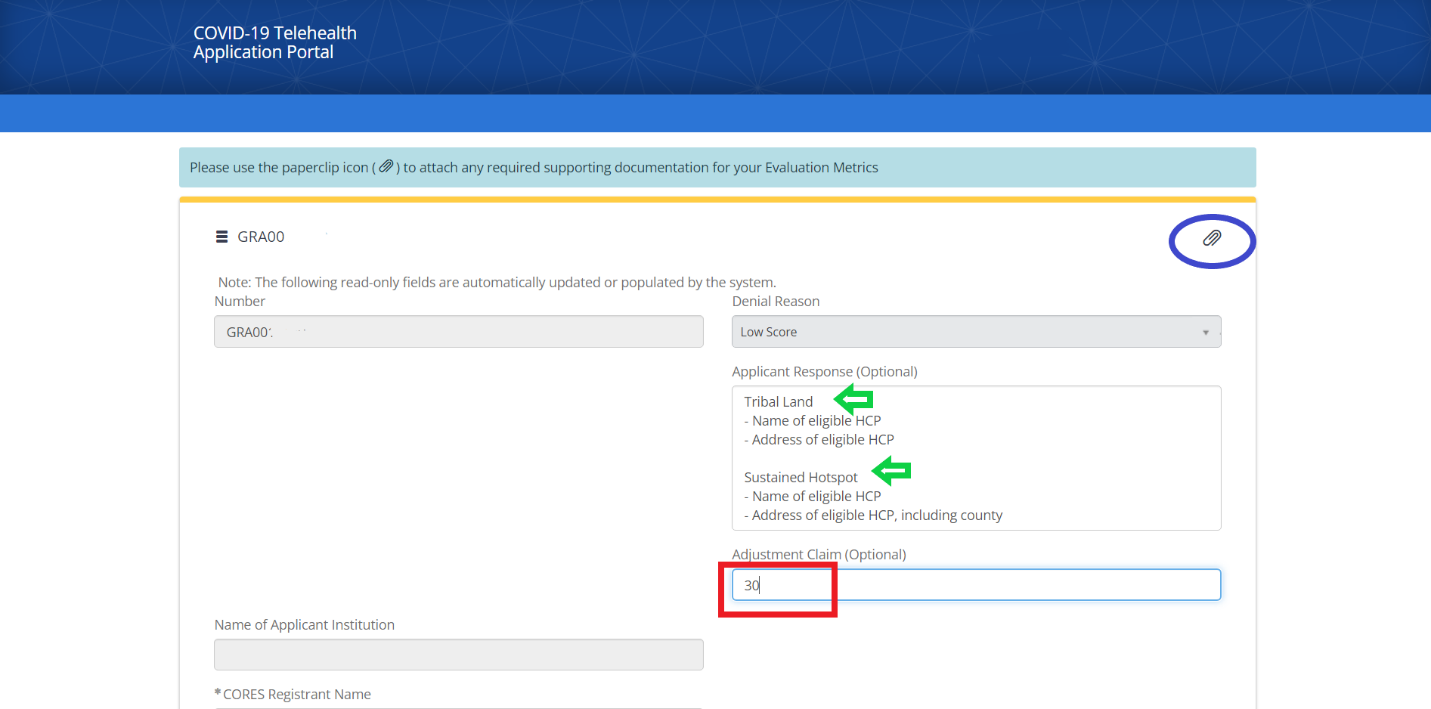 Applicants should reach out to Round2TelehealthApplicationSupport@usac.org with any questions.Lead Health Care Provider orApplicantEligible FundingAmountAdler Community Health Services$359,836Adult & Child Mental Health Center$516,208Advantage Behavioral Health Systems $222,406Albany Medical Center$810,801Ammonoosuc Community Health Services$332,854Aspire Indiana$211,861Astor Services for Children and Families$344,119Barnes-Jewish Hospital$996,722Los Barrios Unidos Community Clinic$951,800Bay Area Community Health$960,436Billings Area Office Indian Health Service$1,000,000Bluebonnet Trails Community Services$724,411Broad Top Area Medical Center$354,602Brooks Rehabilitation Hospital$218,599CareSTL Health$386,476Caromont Regional Medical Center$130,591Catholic Health Initiatives$1,000,000Centro de Salud Familiar La Fe $750,948CGH Medical Center$183,015CHI Saint Joseph Health System$403,191The Children's Hospital of Philadelphia$869,672Community Health Programs$164,079Duke University Health System$955,557El Centro del Barrio $999,879Elliot Health System$984,953FamilyCare Health Center$406,896Fort Defiance Indian Hospital Board$244,614Highlands Health: Laurel Highlands Free & Charitable Medical Clinic$198,530Honor Community Health$693,990Horizon Health Center$74,100Intermountain Centers for Human Development$183,393Kirkland Village$1,000,000Konza Prairie Community Health Center $488,176Lakewood Resource and Referral Center $999,010LifeStream Behavioral Center$338,100Louisiana Independent Hospital Network Coalition$452,758Maricopa County Special Health Care District $975,530University of Maryland Medical System$795,146Memorial Hospital of South Bend$116,571Methodist Hospitals – Northlake$1,000,000MidMichigan Health$765,175Mid-State Health Center$198,662Mountain Health and Wellness$920,385Mountain Park Health Center$165,844Munson Healthcare$485,407Native American Community Health Center$416,006Nemours Children's Hospital$904,048North Mississippi Medical Center-Tupelo$1,000,000North Valley Hospital$92,591Northern Lakes Community Mental Health$404,812Norton Healthcare$964,576Ochsner Medical Center$999,996Ossining Open Door$426,039Professional Care Services of West Tennessee$195,953Project Vida Health Center$384,159Red Lake Hospital$291,148Scheurer Hospital$161,488Shawnee Christian Healthcare Center$320,808Sisters of Charity$955,102Southern Illinois University School of Medicine$967,430St. Croix Regional Medical Center$437,475St. Joseph Mercy Oakland$306,927Sunset Park Health Center at NYU Langone$1,000,000Tampa Family Health Centers$657,250TCA Health$99,574University Medical Center Management Corporation $996,376Valle del Sol$383,959Valley Health$1,000,000The Visiting Nurse Association of Central Jersey Community Health Center$204,808Washington University School of Medicine$737,109The Wright Center Medical Group$491,814Yakutat Community Health Center $454,343York County Community Action$346,506Yukon-Kuskokwim Health Corporation$520,597Zufall Health Center$707,508